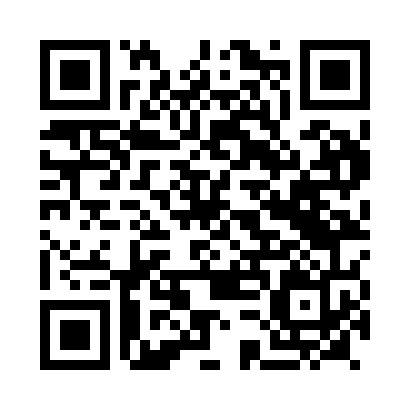 Prayer times for Himare, AlbaniaMon 1 Apr 2024 - Tue 30 Apr 2024High Latitude Method: NonePrayer Calculation Method: Muslim World LeagueAsar Calculation Method: ShafiPrayer times provided by https://www.salahtimes.comDateDayFajrSunriseDhuhrAsrMaghribIsha1Mon4:526:2512:454:207:068:332Tue4:506:2312:454:207:078:353Wed4:486:2112:444:207:088:364Thu4:466:2012:444:217:098:375Fri4:446:1812:444:217:108:386Sat4:426:1712:434:217:118:407Sun4:406:1512:434:227:128:418Mon4:396:1312:434:227:138:429Tue4:376:1212:434:237:148:4310Wed4:356:1012:424:237:158:4511Thu4:336:0912:424:237:168:4612Fri4:316:0712:424:237:178:4713Sat4:296:0612:414:247:188:4914Sun4:276:0412:414:247:198:5015Mon4:266:0312:414:247:208:5116Tue4:246:0112:414:257:218:5317Wed4:226:0012:414:257:228:5418Thu4:205:5812:404:257:238:5519Fri4:185:5712:404:267:248:5720Sat4:165:5512:404:267:258:5821Sun4:155:5412:404:267:268:5922Mon4:135:5212:404:267:279:0123Tue4:115:5112:394:277:289:0224Wed4:095:5012:394:277:299:0425Thu4:075:4812:394:277:309:0526Fri4:065:4712:394:287:319:0727Sat4:045:4612:394:287:329:0828Sun4:025:4412:394:287:339:0929Mon4:005:4312:384:287:349:1130Tue3:585:4212:384:297:359:12